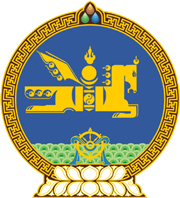 МОНГОЛ УЛСЫН ХУУЛЬ2024 оны 01 сарын 17 өдөр                                                                  Төрийн ордон, Улаанбаатар хот     ТӨМӨР ЗАМЫН ТЭЭВРИЙН ТУХАЙ     ХУУЛЬ /ШИНЭЧИЛСЭН НАЙРУУЛГА/-ИЙГ     ДАГАЖ МӨРДӨХ журмын ТУХАЙ     ХУУЛЬД ӨӨРЧЛӨЛТ ОРУУЛАХ ТУХАЙ1 дүгээр зүйл.Төмөр замын тээврийн тухай хууль /Шинэчилсэн найруулга/-ийг дагаж мөрдөх журмын тухай хуулийн 1 дүгээр зүйлийн “2023 оны 12 дугаар сарын 31-ний” гэснийг “2024 оны 12 дугаар сарын 31-ний” гэж, 5 дугаар зүйлийн  “2024 оны” гэснийг “2025 оны” гэж тус тус өөрчилсүгэй.	МОНГОЛ УЛСЫН 	ИХ ХУРЛЫН ДАРГА 				Г.ЗАНДАНШАТАР 